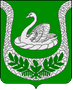 Администрация муниципального образования«Фалилеевское сельское поселение»муниципального образования«Кингисеппский муниципальный район»Кингисеппского районаПОСТАНОВЛЕНИЕот 20.04.2017года    № 59Об утверждении Положения «О порядке использования бюджетных  ассигнований  резервного фонда администрацииМО «Фалилеевское сельское поселение»В соответствии со статье 81 Бюджетного Кодекса Российской Федерации, Федеральным законом от 06 октября 2003 года №131-ФЗ «Об общих принципах организации местного самоуправления в Российской Федерации» (с изменениями) и Положением «О бюджетном процессе в МО «Фалилеевское сельское поселение», администрация постановляет:Утвердить  Положение «О порядке использования бюджетных ассигнований резервного фонда администрации МО «Фалилеевское сельское поселение»».Постановление № 107 от 20.10.2015 года «Об утверждении Положения о порядке расходования средств резервного фонда администрации МО «Фалилеевское сельское поселение для предупреждения и ликвидации чрезвычайных ситуаций» считать утратившим силу.Контроль, за исполнением настоящего постановления оставляю за собой.Глава администрацииМО «Фалилеевское сельское поселение»                                                                         С.Г. ФилипповаПегашев А.С. 2 экз.   Приложение                                                                                      к постановлению администрации                                                                                      МО  «Фалилеевское сельское поселение» от  20.04.2017 года №59        Положение  о порядке использования  бюджетных ассигнований резервного фонда администрации МО «Фалилеевское сельское поселение»                                          1. ОБЩИЕ ПОЛОЖЕНИЯ1.1. Настоящее Положение разработано в соответствии с п. 6 статьи 81 Бюджетного Кодекса Российской Федерации и определяет порядок использования бюджетных ассигнований  резервного фонда администрации МО «Фалилеевское сельское  поселение» (далее «резервный фонд»).1.2. Размер резервного фонда устанавливается решением Совета депутатов МО «Фалилеевское сельское поселение»  о бюджете на соответствующий финансовый год и не может превышать 3 (трех)  процентов от общего объема расходов бюджета сельского поселения.1.3. Средства резервного фонда администрации МО «Фалилеевское сельское поселение» направляются на обеспечение непредвиденных  расходов, в том числе на проведение аварийно-восстановительных работ и иных мероприятий, связанных с ликвидацией последствий стихийных бедствий и других чрезвычайных ситуаций, не предусмотренных бюджетом МО «Фалилеевское сельское поселение» на соответствующий финансовый год.2. ЦЕЛИ ИСПОЛЬЗОВАНИЯ СРЕДСТВ РЕЗЕРВНОГО ФОНДА 	Средства резервного фонда администрации МО «Фалилеевское сельское  поселение» в процессе исполнения бюджета МО «Фалилеевское сельское  поселение»  направляться на финансовое обеспечение непредвиденных расходов, связанных с:- проведением аварийно-восстановительных работ и иных мероприятий, связанных с ликвидацией последствий стихийных бедствий и других чрезвычайных ситуаций природного и техногенного характера;- оказанием разовой материальной помощи гражданам, попавшим в трудную жизненную ситуацию, а также пострадавшим от стихийных бедствий и других чрезвычайных ситуаций;- проведением поисковых и аварийно-спасательных работ при чрезвычайных ситуациях;- проведением в связи с возникновением непредвиденных и неотложных работ по ремонту объектов социально-культурного и жилищно-коммунального назначения;- проведением неплановых встреч, симпозиумов и семинаров по проблемам общегосударственного и местного значения;-  проведением и организацией иных непредвиденных мероприятий - ликвидацией аварийных ситуаций, представляющих угрозу жизни и здоровью людей и приводящих к разрушению зданий, сооружений, оборудования и транспортных средств, -   -  нарушению производственного процесса, и их последствий в границах поселения, -  денежным вознаграждением (поощрением) физических и юридических лиц в связи с награждением грамотами и благодарственными письмами, с юбилейными датами и т.д.3. ПОРЯДОК ВЫДЕЛЕНИЯ СРЕДСТВ РЕЗЕРВНОГО ФОНДА3.1. Средства из резервного фонда выделяются на основании распоряжения администрации МО «Фалилеевское сельское поселение».В распоряжении администрации МО «Фалилеевское сельское поселение» о выделении средств из резервного фонда указывается общий размер ассигнований,  и цели использования. Использование средств на цели, непредусмотренные распоряжением, не допускается. 3.2. Подготовку проекта распоряжения администрации МО «Фалилеевское сельское поселение» о выделении средств из резервного фонда осуществляет по поручению главы администрации МО «Фалилеевское сельское  поселение» отдел бухгалтерского учета и финансов администрации МО «Фалилеевское сельское поселение».3.3. На основании письменного обращения к главе администрации МО «Фалилеевское сельское  поселение» с обоснованием необходимости выделения средств в запрашиваемых объемах, а также с приложением сметно-финансовых расчетов и документов.4. КОНТРОЛЬ ЗА ИСПОЛЬЗОВАНИЕМ СРЕДСТВ4.1. Получатели  средств резервного фонда несут ответственность за целевое использование средств в порядке, установленном законодательством Российской Федерации, и в месячный срок после проведения соответствующих мероприятий представляют в отдел бухгалтерского учета и финансов администрации МО «Фалилеевское сельское поселение» отчет об использовании средств и документы, подтверждающие расходы.4.2. Текущий контроль, за целевым использованием средств выделенных из резервного фонда осуществляет, отдел бухгалтерского учета и финансов администрации МО «Фалилеевское сельское поселение»        4.3 Распоряжение администрации МО «Фалилеевское сельское  поселение» о выделении средств из резервного фонда является основанием для внесения финансовым отделом администрации МО «Фалилеевское сельское поселение» изменений в сводную бюджетную роспись МО «Фалилеевское сельское поселение».       4.4. Отчет об использовании бюджетных ассигнований резервного фонда прилагается к ежеквартальному и годовому отчету об исполнении бюджета МО «Фалилеевское сельское поселение».